ЧЕРКАСЬКА ОБЛАСНА РАДАГОЛОВАР О З П О Р Я Д Ж Е Н Н Я13.04.2023                                                                                      № 80-рПро оголошення конкурсного відборупретендентів на зайняття посади директоракомунального некомерційного підприємства«Черкаський обласний дитячий кардіоревматологічнийсанаторій «Городище» Черкаської обласної ради»Відповідно до статті 55 Закону України «Про місцеве самоврядування                                          в Україні», рішення обласної ради від 19.02.2021 № 5-14/VІІІ «Про проведення конкурсного відбору претендентів на зайняття посад керівників підприємств, установ, закладів спільної власності територіальних громад сіл, селищ, міст Черкаської області» (зі змінами):1. Оголосити конкурсний відбір претендентів на зайняття посади директора комунального некомерційного підприємства «Черкаський обласний дитячий кардіоревматологічний санаторій «Городище» Черкаської обласної ради».2. Установити 31 травня 2023 року датою проведення конкурсного відбору претендентів на зайняття посади директора комунального некомерційного підприємства «Черкаський обласний дитячий кардіоревматологічний санаторій «Городище» Черкаської обласної ради».3. Управлінню юридичного забезпечення та роботи з персоналом виконавчого апарату обласної ради підготувати проєкт розпорядження голови обласної ради про утворення конкурсної комісії з проведення конкурсного відбору претендентів на зайняття посади директора комунального некомерційного підприємства «Черкаський обласний дитячий кардіоревматологічний санаторій «Городище» Черкаської обласної ради» після завершення строку подачі кандидатур до складу конкурсної комісії. 4. Контроль за виконанням розпорядження покласти на управління юридичного забезпечення та роботи з персоналом виконавчого апарату обласної ради.Голова									А. ПІДГОРНИЙ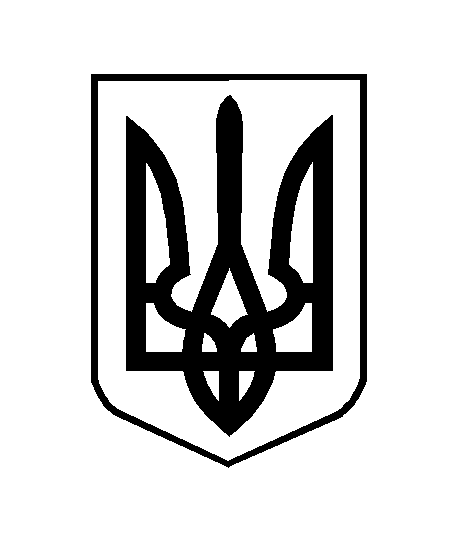 